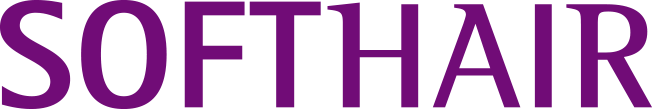 IDENTIFICAÇÃO DO PRODUTOCOMPOSIÇÃOPRINCIPAIS ADVERTÊNCIASINFORMAÇÕES AO CONSUMIDOR